               CYNGOR CYMUNED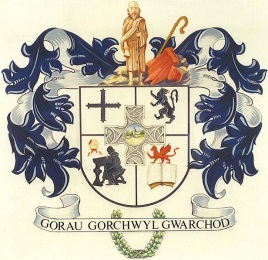 L L A N B A D A R N  F A W RCOMMUNITY COUNCILClerc/Clerk:  Mrs T JonesBlaenyresgair UchafTynreithynTregaronCeredigion		                         SY25 6LS	e-bost ccllanbadarnfawr@hotmail.co.uk     			    Ffôn/Tel: 01974251269___________________________________________________________________ Gorffennaf 1 July, 2021At Gadeirydd ac Aelodau Cyngor Cymuned Llanbadarn FawrAnnwyl Aelod,Cynhelir cyfarfod nesaf o’r Cyngor dros y we ar NOS  LUN, 12 GORFFENNAF, 2021 am 6.30 yr hwyr.To the Chairman and Members of Llanbadarn Fawr Community CouncilDear MemberThe next meeting of the Community Council will be held over the internet on MONDAY, 12 JULY, 2021 at 6.30p.m. Yn gywir/Yours sincerelyT JonesTegwen JonesClerc/ClerkCYNGOR CYMUNED LL A N B A D A R N     F A W R   COMMUNITY COUNCILAGENDA      1. Materion Personol/Personal Matters. 2. Datgelu Buddiannau Personol/Disclosure of Personal Interests. 3. Unrhyw gwestiwn gan y cyhoedd/Any questions from the public.4. Unrhyw gwynion at sylw’r Heddlu/Any complaints for the attention of the Police.     5.  I gadarhau cofnodion y cyfarfod misol a gynhaliwyd ar 12 Gorffennaf, 202l a cyfarfod           Pwyllgor Polisi ac Adnoddau a gynhaliwyd ar 26 Awst, 2021:          /to confirm the minutes of the monthly meeting held on 12 July, 2021 and P & R committee            meeting that was held on 26 August, 2021.     6.  Materion yn codi o’r cofnodion uchod/Matters arising from the above Minutes.             7. Materion Cynllunio/Planning Matters.     8. Gohebiaeth/Correspondence.     9.  Ariannol/Financial.    10. Tasgiau heb ei gorffen/Outstanding jobs.    11. Lwfans Cynghorydd 2021-2022 /Councillor Allowance 2021-2022.    12 Sedd Wag – I enwebu cynghorwr / Vacant Seat – to co-opt Councillor.      13. Gwefan/Website.    14. Cae Chwarae/Playing field.    15. Diogelwch ar y ffyrdd/Road safety.    16. Sul y Cofio/Remembrance Sunday.    17. Coeden a goleuadau Nadolig/Christmas Tree and Lights.    18. I dderbyn adroddiadau gan gynrychiolwyr y Cyngor ar gyrff allanol.To receive feedback by Council representatives on outside bodies.